Тема: « Насекомые»
Цель:  Расширять и закреплять знания детей о насекомыхЗагадки:1.  Шевелились два цветка
Все четыре лепестка.
Я поймать его хотел – 
Он вспорхнул и улетел. (бабочка)2. Голубой аэропланчик
Сел на белый одуванчик. (стрекоза)3. На лугу живет скрипач,
Носит фрак и ходит вскачь. (кузнечик) 4.Трудилась круглый год
Будет вам душистый мед. (пчела)5. Мастера без топоров
Срубили избу без углов. (муравей) А каких ты еще знаете насекомых? По какими признакам ты определяете насекомое это или нет? (усики, 6 ножек, голова, грудь, брюшко, жало, крылья). Какую пользу приносят насекомые? (опыляют растения, являются кормом для птиц, приносят мед, шелк) Каких вредных насекомых ты знаете? (таракан, муха, комар, колорадский жук) Почему у некоторых насекомых яркая окраска, а у других нет? Расскажи что умеют делать насекомые? (летать, прыгать, стрекотать, жалить, порхать…)Рисование. При работе с красками используется метод «примакивания» и «тычок». Во время работы прослушивается П.И. Чайковского «Апрель»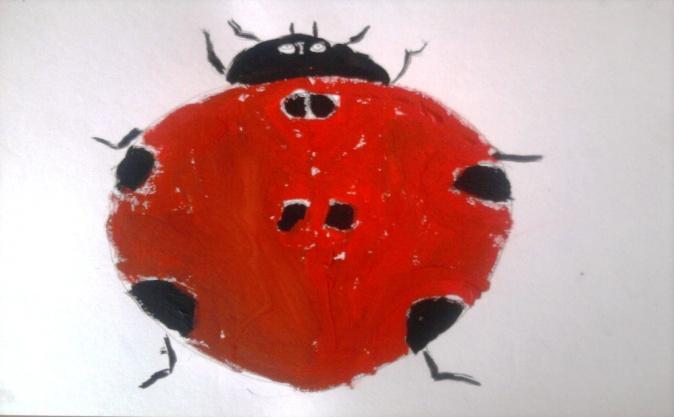 